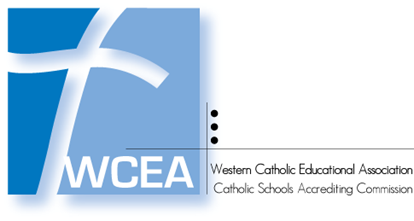 Religion Teacher’s Summative EvaluationThis form is to be used as an end-of-the-year summative evaluation of a teacher of religion. It is designed both as a measure as well as an assessment of a teacher’s effectiveness over the course of a school year. It should be based, at least, upon formal lesson evaluation, frequent walk-throughs, as well as general observations and records in relation to integration of the teacher into the overall life of the school.Conferencing in relation to this form should be part of the teacher’s end-of-the-year and should be included in the overall performance evaluation and placed in the teacher’s personnel file.School Code:School Name:Name of Teacher:Date:The Religion Teacher:SatisfactoryNeeds ImprovementGives clear witness of Gospel values in the classroom and at school-related activities.Gives clear witness of Gospel values in the classroom and at school-related activities.Accepts and implements the school philosophy and goals.Accepts and implements the school philosophy and goals.Helps students see the relevance of Gospel values in their daily lives.Helps students see the relevance of Gospel values in their daily lives.Makes an effort to update his/her knowledge of the Catholic faith and keeps current with the Religious Certification/renewal program.Makes an effort to update his/her knowledge of the Catholic faith and keeps current with the Religious Certification/renewal program.Participates in building a faith community.Participates in building a faith community.Prayer/Catholic Identity are woven throughout the school day.Prayer/Catholic Identity are woven throughout the school day.Creates a positive physical environment for catechesis.Creates a positive physical environment for catechesis.Shapes a social environment in which faith can be nurtured.Shapes a social environment in which faith can be nurtured.Utilizes creative activities in learning.Utilizes creative activities in learning.Develops successful lesson plans.Develops successful lesson plans.Manages positive behavior in the catechetical setting.Manages positive behavior in the catechetical setting.Assists learners to pray together.Assists learners to pray together.Applies dogma to lessons and everyday life.Applies dogma to lessons and everyday life.Provides community/outreach service for students.Provides community/outreach service for students.Overall Comments:Overall Comments:Overall Comments:Teacher Signature:  Evaluator Signature:  Date: